Temat: Przesuwanie wykresu wzdłuż osi OX patrz: podręcznik strona 163Analiza przykładu 1 i 2WniosekZapisać do zeszytu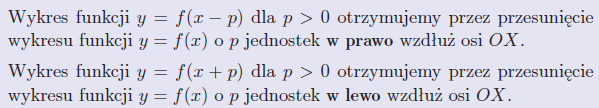 Uzupełnij tabelę -2 o 2 jednostki w dółĆwiczenie 1 str. 163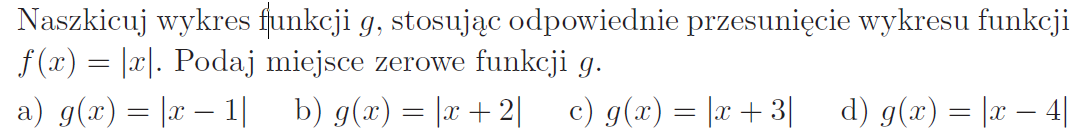 a)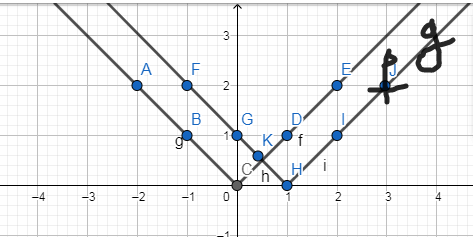 miejsce zerowe funkcji g: x=1b)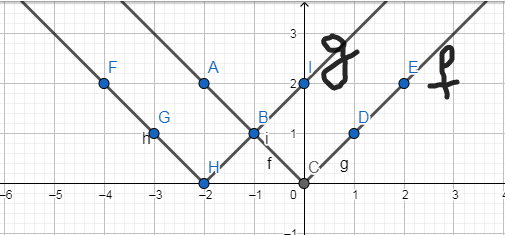 miejsce zerowe funkcji g:x=-2przykład c i d do zrobieniaZadanie 4 str. 165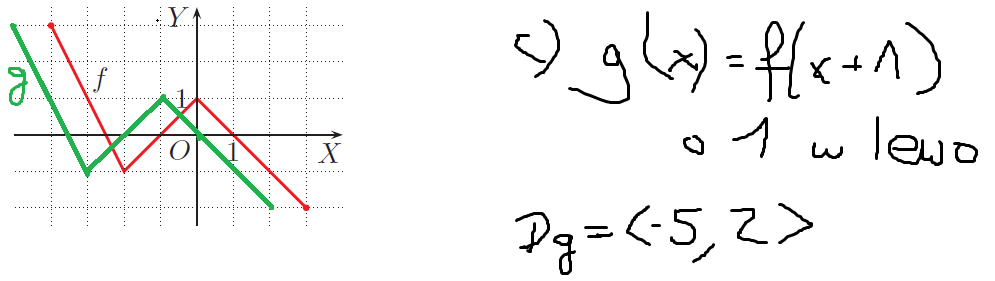 przykład a,b i d do zrobienia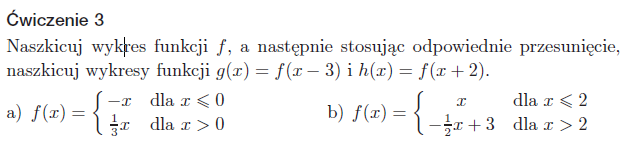 Wzór funkcjiO 2 jednostki w prawoO 3 jednostki w lewoO 1 jednostkę w lewoO 4 jednostki w prawo x-2-1012y21012